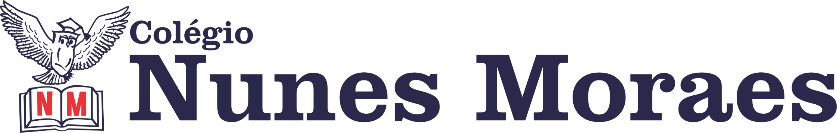  “Bom dia! E tudo na vida tem o poder e a importância que a gente dá...Por uma sexta cheia de coisas boas”1ª aula: 7:20h às 8:15h – MATEMÁTICA – PROFESSORA: GABRIELLADurante a resolução dessas questões a professora Gabriella vai tirar dúvidas no WhatsApp (9.9174-8820)Faça foto das atividades que você realizou e envie para coordenação Flay (9.9198-6443)Essa atividade será pontuada para nota.2ª aula: 8:15h às 9:10h – PORTUGUÊS – PROFESSORA: MONNALYSA FONTINELE Atividade Avaliativa de gramática e ortografia pelo Google meet.Durante a resolução dessas questões a professora Monnalysa vai tirar dúvidas no WhatsApp (9.9183-9273)Faça foto das atividades que você realizou e envie para coordenação Flay (9.9198-6443)Essa atividade será pontuada para nota.

Intervalo: 9:10h às 9:45h3ª aula: 9:45h às 10:40h – PORTUGUÊS – PROFESSORA: MONNALYSA FONTINELEDescobrindo a gramática. Páginas 5 a 10 – questões 1, 2, 2, 3, 2, 4 e 6.. Páginas 52 a 53 – questões 4, 2 e 3Durante a resolução dessas questões a professora Monnalysa vai tirar dúvidas no WhatsApp (9.9183-9273)Faça foto das atividades que você realizou e envie para coordenação Flay (9.9198-6443)Essa atividade será pontuada para nota.4ª aula: 10:40h às 11:35h – MATEMÁTICA – PROFESSORA: GABRIELLADurante a resolução dessas questões a professora Gabriella vai tirar dúvidas no WhatsApp (9.9174-8820)Faça foto das atividades que você realizou e envie para coordenação Flay (9.9198-6443)Essa atividade será pontuada para nota.BOM FINAL DE SEMANA!!